Name___________________________________________		              	         			Date_________________U.S. History and Government ~ Miss Cummings				              	         	Constitutional FoundationsThe Articles of Confederation:  What did it do well?  Organize Territory!After the __________________________, the United States received a lot of land that was previously occupied by __________________________.  The Articles of Confederation passed two ______________________to help organize this ________________________:The _______________________________of 1785The U.S. gov’t was eager to ______________________Western lands to settlers to gain ______________________ (since the gov’t did not have the power to _____________)Established an orderly process for laying out western ______________________6 mile by 6 mile sections (____________________________________).  Each 1 mile by 1 mile section is called “lot” Some lots could be sold as is, some could be broken into parts._____________________of the each township was dedicated to public ____________________ The _____________________ Ordinance (1787)Gave _____________________ to the NW territory:Created new territories and future states of _____________________Residents could apply for statehood with _____________________ people_____________________ outlawed in NW landsFirst _____________________ to address the issue of slavery!The Articles of Confederation:  The Final Straw__________________________________ in Western MassachusettsDaniel Shays served in Rev War and had his farm _____________________because he had not paid his _____________________, but he wasn’t paid by gov’t for his _____________________Government could not _________________________ to pay taxes, therefore it could not pay _____________________.Country was not strong enough to _____________________ ordinary citizens leading _____________________ rebellion.This was the event that urged founders to create the __________________________ConventionThe Articles of Confederation accomplished _____________________ what its framers intended:A weak government ensured nobody could _______________ control, but it also made government very _____________________.  The U.S. needed a stronger __________________________________, but with _____________________ to prevent someone from becoming too powerful.The Debate Over A New GovernmentThe  ______________________________ Convention:   55 _______________ from all states (except ___________) met to discuss revising the Articles of Confederation, but it soon became apparent that something more serious was neededThe did ____________ intend on replacing the _________________.Delegated elected __________________________________ to preside over the Convention.____________________ a Federal ____________________:The new government focused on ______________ major principles:_______________________________________—even though government will have more power, it still must have limits!_______________________________________— the people  vote for their leaders __________________________________________________ — three branches with defined powers_______________________________________ — the national gov’t shares power with state gov’ts  Everyone agreed that the new government will have ____________________ branches: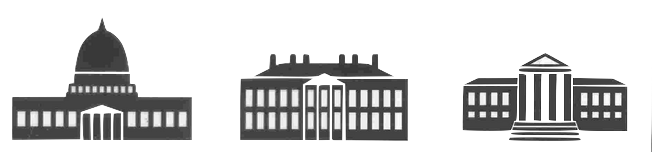 	                 ______________________________             ______________________________              ______________________________  		                                  (makes law)		           (enforces law)                      (interprets law to make sure it is legal)But, there was great  ___________________________ over how states would be represented in the ____________________________ branch.Largely populated states favored the ___________________________ Plan: Proposed by _________________________________________.Created a ____________________ legislatureEach state’s representation based on its _____________________________.Why would smaller populated states be against this plan? Smaller states favored the _________________________________________ Plan:Proposed by _________________________________________.Wanted to keep the ___________________________ legislature of the ArticlesAll states should be represented ____________________________ Why would largely populated states be against this plan?What deal was struck?  The _____________________  Compromise:Proposed by _________________________________________.Also called the ________________________________ Compromise.Created _____________________________ legislature:Now that it is decided how states will be represented in the new government, how will _____________ count?________________________ states wanted to count their slaves as people, since it would give more representation the ______________.  ________________________ states opposed counting slaves – not only would it give the south more control in the House but it was unethical.   Since the south considers slaves to be property, can we count wagons?  Horses?What was the deal?  The ____________ Compromise:Slaves would count as _______ of a person (or for every ______ slaves, population will increase by ________ people.)Now, it’s time for the states to vote!  This is called ________________________________.Those who supported the new Constitution are called ________________________.  Well-educated, wealthierUsed the ______________________________ to argue for a stronger governmentAlexander Hamilton, James Madison, John JaySome people opposed the Constitution.  They are called ________________________.  Common man, farmersBelieved Constitution put too much ___________________  in gov’t and favored ________________.Thomas Jefferson, George MasonUltimately, _______________________ agreed they would support Constitution if a __________________________ was added (a list of the rights and ______________________ that could not be taken away from the people).  This would ______________________ gov’t could not become too strong).To satisfy Ant-Feds, 10 _________________________  (or changes) are added to the Constitution.